How a Careers Adviser can help you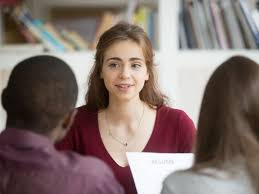 I All schools, by law, must offer careers guidance in schools and collegesYour careers adviser can support and help you to think about what you would like to do when you are ready to leave school or college.They can give you and your parents information about your further options. They help you to make decisions about your next steps.When will I meet with my careers advisor?You should meet them by the age of 16, and have the opportunity for a further interview by the age of 18What will talk I about with my careers adviser?You can tell your careers adviser what you like to do, for example:Things you enjoy and do not like at school or college.What you like to do in your spare time. 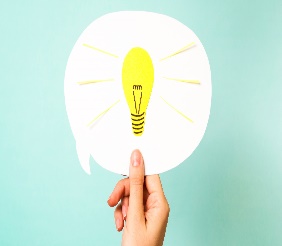 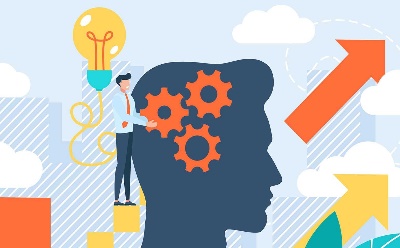 What jobs you think you might like to do in the future What you wish to do next year.Your careers adviser will then look at all the options available that you might be interested in and will help you plan and make decisions for next year.What happens next?Your careers adviser will then speak to your teacher and will arrange your personal careers guidance interview.